Liikkuvalla elintarvikehuoneistolla tarkoitetaan siirrettävää tai väliaikaista tilaa kuten esimerkiksi liikkuvaa kioskia, myyntiautoa, telttakatosta, kojua tai muuta liikkuvaa laitetta.Toiminnan aloittaminen/muuttaminen: Ilmoitus liikkuvasta elintarvikehuoneistosta tai siinä tapahtuvasta toiminnan olennaisesta muuttamisesta on lähetettävä Hyvinkään kaupungin ympäristöterveydenhuoltoon neljä viikkoa ennen toiminnan aloittamista tai suunniteltua muutosta. Ilmoituksesta ei tehdä erillistä päätöstä, mutta valvontaviranomainen antaa elintarvikealan toimijalle todistuksen ilmoituksen käsittelystä. Ilmoituksen käsittelystä peritään kunnan hyväksymän taksan mukainen maksu. Hyvinkään kaupungin ympäristöterveydenhuolto voi pyytää toimijalta muita ilmoituksen käsittelemiseksi tarpeellisia selvityksiä. Tiedottaminen tilapäisestä toiminnasta liikkuvassa elintarvikehuoneistossa: Toimijan on tiedotettava elintarvikkeen myynnistä ja muusta käsittelystä liikkuvassa elintarvikehuoneistossa niiden kuntien valvontaviranomaisille, joiden alueella toimintaa harjoitetaan hyvissä ajoin niin, että tieto on viranomaisella viimeistään neljä arkipäivää ennen toiminnan aloittamista.Ilmoitus koskee	 toiminnan aloittamista toiminnan olennaista muuttamista tiedottamista rekisteröidyn myyntilaitteiston tilapäisestä myynnistä toiminnan lopettamista tai keskeyttämistä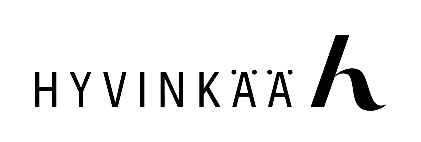 YmpäristökeskusILMOITUS tai TIEDOTTAMINEN
Elintarvikelain (297/2021) 10 § mukainen ilmoitus tai 12 § mukainen tiedottaminen liikkuvasta elintarvikehuoneistostaLIIKKUVA ELINTARVIKEHUONEISTOYmpäristökeskusDnro (viranomainen täyttää)1a. Toimija (toimijan nimeksi kirjataan Y –tunnuksen mukainen nimi)Toimijan nimi      Toimijan nimi      Toimijan nimi      Toimijan nimi      Toimijan nimi      Toimijan nimi      1a. Toimija (toimijan nimeksi kirjataan Y –tunnuksen mukainen nimi)Toimijan Y-tunnus (tai henkilötunnus)      Toimijan Y-tunnus (tai henkilötunnus)      Toimijan Y-tunnus (tai henkilötunnus)      Toimijan Y-tunnus (tai henkilötunnus)      Toimijan Y-tunnus (tai henkilötunnus)      Toimijan Y-tunnus (tai henkilötunnus)      1a. Toimija (toimijan nimeksi kirjataan Y –tunnuksen mukainen nimi)Osoite ja postitoimipaikka      Kotikunta      Kotikunta      Kotikunta      Kotikunta      Kotikunta      1a. Toimija (toimijan nimeksi kirjataan Y –tunnuksen mukainen nimi)Yhteyshenkilö PuhelinnumeroPuhelinnumeroPuhelinnumeroPuhelinnumeroSähköpostiosoite1b. LaskutustiedotMaksajan nimiMaksajan nimiMaksajan nimiMaksajan nimiKustannuspaikka/ViiteKustannuspaikka/Viite1b. LaskutustiedotLaskutusosoite      Laskutusosoite      Laskutusosoite      Laskutusosoite      Laskutusosoite      Laskutusosoite      1b. LaskutustiedotVerkkolaskutusosoite      Verkkolaskutusosoite      Verkkolaskutusosoite      Verkkolaskutusosoite      Verkkolaskutusosoite      Verkkolaskutusosoite      2. Toimipaikka(toimipaikan nimi on yleensä markkinointinimi) Nimi      Nimi      Yhteyshenkilön nimi      Yhteyshenkilön nimi      Yhteyshenkilön nimi      Yhteyshenkilön nimi      2. Toimipaikka(toimipaikan nimi on yleensä markkinointinimi) Puhelinnumero      Puhelinnumero      Sähköpostiosoite      Sähköpostiosoite      Sähköpostiosoite      Sähköpostiosoite      2. Toimipaikka(toimipaikan nimi on yleensä markkinointinimi) Käyntiosoite ja postitoimipaikkaKäyntiosoite ja postitoimipaikkaKäyntiosoite ja postitoimipaikkaKäyntiosoite ja postitoimipaikkaKäyntiosoite ja postitoimipaikkaKäyntiosoite ja postitoimipaikka2. Toimipaikka(toimipaikan nimi on yleensä markkinointinimi) Elintarvikevaraston, myyntikalusteiden, laitteiden ja välineiden säilytystilojen, puhdistustilojen sekä huoltotilojen osoite tai osoitteet Elintarvikevaraston, myyntikalusteiden, laitteiden ja välineiden säilytystilojen, puhdistustilojen sekä huoltotilojen osoite tai osoitteet Elintarvikevaraston, myyntikalusteiden, laitteiden ja välineiden säilytystilojen, puhdistustilojen sekä huoltotilojen osoite tai osoitteet Elintarvikevaraston, myyntikalusteiden, laitteiden ja välineiden säilytystilojen, puhdistustilojen sekä huoltotilojen osoite tai osoitteet Elintarvikevaraston, myyntikalusteiden, laitteiden ja välineiden säilytystilojen, puhdistustilojen sekä huoltotilojen osoite tai osoitteet Elintarvikevaraston, myyntikalusteiden, laitteiden ja välineiden säilytystilojen, puhdistustilojen sekä huoltotilojen osoite tai osoitteet 3. Arvioitu toiminnan aloittamisajankohta ja määräaikaisen toiminnan kestotaiarvioitu toiminnan muuttumispäivä ja lyhyt kuvaus suunnitelluista muutoksistataitoiminnan lopettamisen tai keskeyttämisen ajankohta Jatkuva toimintaArvioitu aloittamisajankohta       Määräaikainen toimintaTapahtuman nimi       Tapahtumapaikka       Ajankohta       Ilmoitettu liikkuvaksi elintarvikehuoneistoksiIlmoittamis- / rekisteröintipäivä ja paikkakunta      Arvioitu toiminnan muuttumisajankohta       Lyhyt kuvaus suunnitelluista muutoksista      Toiminnan lopettamisen ajankohta      Toiminnan keskyttämisen arvioitu kesto       Jatkuva toimintaArvioitu aloittamisajankohta       Määräaikainen toimintaTapahtuman nimi       Tapahtumapaikka       Ajankohta       Ilmoitettu liikkuvaksi elintarvikehuoneistoksiIlmoittamis- / rekisteröintipäivä ja paikkakunta      Arvioitu toiminnan muuttumisajankohta       Lyhyt kuvaus suunnitelluista muutoksista      Toiminnan lopettamisen ajankohta      Toiminnan keskyttämisen arvioitu kesto       Jatkuva toimintaArvioitu aloittamisajankohta       Määräaikainen toimintaTapahtuman nimi       Tapahtumapaikka       Ajankohta       Ilmoitettu liikkuvaksi elintarvikehuoneistoksiIlmoittamis- / rekisteröintipäivä ja paikkakunta      Arvioitu toiminnan muuttumisajankohta       Lyhyt kuvaus suunnitelluista muutoksista      Toiminnan lopettamisen ajankohta      Toiminnan keskyttämisen arvioitu kesto       Jatkuva toimintaArvioitu aloittamisajankohta       Määräaikainen toimintaTapahtuman nimi       Tapahtumapaikka       Ajankohta       Ilmoitettu liikkuvaksi elintarvikehuoneistoksiIlmoittamis- / rekisteröintipäivä ja paikkakunta      Arvioitu toiminnan muuttumisajankohta       Lyhyt kuvaus suunnitelluista muutoksista      Toiminnan lopettamisen ajankohta      Toiminnan keskyttämisen arvioitu kesto       Jatkuva toimintaArvioitu aloittamisajankohta       Määräaikainen toimintaTapahtuman nimi       Tapahtumapaikka       Ajankohta       Ilmoitettu liikkuvaksi elintarvikehuoneistoksiIlmoittamis- / rekisteröintipäivä ja paikkakunta      Arvioitu toiminnan muuttumisajankohta       Lyhyt kuvaus suunnitelluista muutoksista      Toiminnan lopettamisen ajankohta      Toiminnan keskyttämisen arvioitu kesto       Jatkuva toimintaArvioitu aloittamisajankohta       Määräaikainen toimintaTapahtuman nimi       Tapahtumapaikka       Ajankohta       Ilmoitettu liikkuvaksi elintarvikehuoneistoksiIlmoittamis- / rekisteröintipäivä ja paikkakunta      Arvioitu toiminnan muuttumisajankohta       Lyhyt kuvaus suunnitelluista muutoksista      Toiminnan lopettamisen ajankohta      Toiminnan keskyttämisen arvioitu kesto      4. Tieto omavalvontasuunnitelmasta Omavalvontasuunnitelma on laadittu Omavalvontasuunnitelma laaditaan       mennessä Omavalvontasuunnitelma on laadittu Omavalvontasuunnitelma laaditaan       mennessä Omavalvontasuunnitelma on laadittu Omavalvontasuunnitelma laaditaan       mennessä Omavalvontasuunnitelman laadinnassa on käytetty toimialan laatimaa hyvän käytännön ohjetta*, mitä?       Omavalvontasuunnitelman laadinnassa on käytetty toimialan laatimaa hyvän käytännön ohjetta*, mitä?       Omavalvontasuunnitelman laadinnassa on käytetty toimialan laatimaa hyvän käytännön ohjetta*, mitä?      5a. ToimintaLuettelo tuoteryhmittäin käsiteltävistä/myytävistä tuotteista ja niiden luonteesta (esimerkiksi pakkaamattomia, pakattuja, pakastettuja); 5a. ToimintaToiminnan kuvaus pääosin myyntiä tai  pääosin tarjoilua Kuvaus elintarvikkeiden käsittelystä myyntipaikalla ja asiakaspaikkojen määrä      5a. ToimintaKuvaus myyntipisteestä (kuten teltta, vaunu, auto tms.)5a. ToimintaKuvaus elintarvikkeiden säilytyksestä ennen myyntiä, myynnin aikana ja myyntitapahtumien välissä5a. ToimintaLuettelo säilytys- ja/tai valmistuslaitteista (kuten grilli, savustuslaite, kylmälaitteet tms.)5b. Maahantuodut elintarvikkeetLuettelo elintarvikkeista        Alkuperämaa       Myynnissä myös sisämarkkinoilta tuotuja tuotteita6. Kalusteet, laitteet ja välineet7. Elintarvikkeiden kuljetusTiedot elintarvikkeiden kuljetuskalustosta, arvio kuljetusajasta ja tiedot kuljetusolosuhteistaTiedot elintarvikkeiden kuljetuskalustosta, arvio kuljetusajasta ja tiedot kuljetusolosuhteista7. Elintarvikkeiden kuljetusKylmä- ja/tai lämminkuljetuksen järjestäminen Kylmä- ja/tai lämminkuljetuksen järjestäminen 8. Vedenhankinta, välineiden pesu ja käsienpesu Selvitys talousveden hankinnasta (miten on suunniteltu tai aiotaan järjestää vedenhankinta esim. oma vesi mukana/ vesi toimitetaan järjestäjän toimesta, tarkempi kuvaus omavalvontasuunnitelmassa)Selvitys talousveden hankinnasta (miten on suunniteltu tai aiotaan järjestää vedenhankinta esim. oma vesi mukana/ vesi toimitetaan järjestäjän toimesta, tarkempi kuvaus omavalvontasuunnitelmassa)9. Lisätiedot10. Toimijan allekirjoitus ja nimenselvennysPäivämäärä              PaikkaAllekirjoitus ja nimenselvennysHenkilötiedot rekisteröidään Ruokaviraston ylläpitämään valvontatietojärjestelmään (VATI). Järjestelmän rekisteriseloste on nähtävissä osoitteessa https://www.ruokavirasto.fi/tietoa-meista/asiointi/tietosuoja/Henkilötiedot rekisteröidään Ruokaviraston ylläpitämään valvontatietojärjestelmään (VATI). Järjestelmän rekisteriseloste on nähtävissä osoitteessa https://www.ruokavirasto.fi/tietoa-meista/asiointi/tietosuoja/Henkilötiedot rekisteröidään Ruokaviraston ylläpitämään valvontatietojärjestelmään (VATI). Järjestelmän rekisteriseloste on nähtävissä osoitteessa https://www.ruokavirasto.fi/tietoa-meista/asiointi/tietosuoja/Henkilötiedot rekisteröidään Ruokaviraston ylläpitämään valvontatietojärjestelmään (VATI). Järjestelmän rekisteriseloste on nähtävissä osoitteessa https://www.ruokavirasto.fi/tietoa-meista/asiointi/tietosuoja/Ilmoitus toimitetaan Hyvinkään kaupungin ympäristöterveydenhuoltoon osoitteeseen:Hyvinkään kaupunki, Ympäristökeskus, Kankurinkatu 4-6, PL 86, 05801 Hyvinkää tai sähköpostilla ymparistoterveys@hyvinkaa.fiIlmoitus toimitetaan Hyvinkään kaupungin ympäristöterveydenhuoltoon osoitteeseen:Hyvinkään kaupunki, Ympäristökeskus, Kankurinkatu 4-6, PL 86, 05801 Hyvinkää tai sähköpostilla ymparistoterveys@hyvinkaa.fiIlmoitus toimitetaan Hyvinkään kaupungin ympäristöterveydenhuoltoon osoitteeseen:Hyvinkään kaupunki, Ympäristökeskus, Kankurinkatu 4-6, PL 86, 05801 Hyvinkää tai sähköpostilla ymparistoterveys@hyvinkaa.fiIlmoitus toimitetaan Hyvinkään kaupungin ympäristöterveydenhuoltoon osoitteeseen:Hyvinkään kaupunki, Ympäristökeskus, Kankurinkatu 4-6, PL 86, 05801 Hyvinkää tai sähköpostilla ymparistoterveys@hyvinkaa.fiIlmoituksen käsittelystä peritään Hyvinkään kaupungin ympäristölautakunnan hyväksymän taksan mukainen maksu.Ilmoituksen käsittelystä peritään Hyvinkään kaupungin ympäristölautakunnan hyväksymän taksan mukainen maksu.Ilmoituksen käsittelystä peritään Hyvinkään kaupungin ympäristölautakunnan hyväksymän taksan mukainen maksu.Ilmoituksen käsittelystä peritään Hyvinkään kaupungin ympäristölautakunnan hyväksymän taksan mukainen maksu.Viranomainen täyttääSaapunut (pvm)		_____/_____  20 ______Viranomainen täyttääSaapunut (pvm)		_____/_____  20 ______Viranomainen täyttääSaapunut (pvm)		_____/_____  20 ______Viranomainen täyttääSaapunut (pvm)		_____/_____  20 ______Ilmoituksen tarkastusIlmoitus on täytetty asianmukaisesti  kyllä	 ei_____/_____  20_____Tarkastajan allekirjoitusAsiakirjojen täydennyspyyntö lähetetty / annettu _____/_____  20 _____Tarkastajan allekirjoitusPyydetyt lisäasiakirjat on saatu
_____/_____  20 ______Tarkastajan allekirjoitusAlustava riskinarviointi on suoritettu _____/_____  20 ______ valtakunnallisen elintarvikeohjelman mukaisesti. Alustava riskinarviointi on suoritettu _____/_____  20 ______ valtakunnallisen elintarvikeohjelman mukaisesti. Alustava riskinarviointi on suoritettu _____/_____  20 ______ valtakunnallisen elintarvikeohjelman mukaisesti. Liikkuvan myyntilaitteen rekisteri tai muu vastaava tunniste